Part 5:  TECHNICAL AND FINANCIAL PROPOSAL FORMSPART A – Background  PART B – Technical evaluation criteria PART C – Financial proposal
All costs indicated on the Financial Proposal should be exclusive of all applicable taxes. 
The format shown below should be used in preparing the price schedule. 
All prices in the proposal must be presented in . No payment will be made for items which have not been priced. Such items are deemed to be covered by the financial offer. Bidders will be deemed to have satisfied themselves, before submitting their proposal, considering all that is required for the full and proper performance of the contract and to have included all applicable costs in their rates and prices.Should the Consultant be required to travel to Kiritimati at any stage under this consultancy, travel costs, accommodation, and meals will be covered by SPC as per the SPC Travel Policy.RESPONSE BY BIDDER NamePhysical AddressPostal AddressTelephone ContactEmailTechnical RequirementsTechnical RequirementsTechnical RequirementsTechnical RequirementsCompetency RequirementsCompetency RequirementsResponse by BidderResponse by BidderExperience: Details for two referencesDetails for two referencesDetails for two referencesExperience: Client’s name: Client’s name: Client’s name: Experience: Contact name:Contact name:Experience: Contact details:Contact details:Experience: Value contract:Value contract:Experience: Client’s name: Client’s name: Client’s name: Experience: Contact name:Contact name:Experience: Contact details:Contact details:Experience: Value contract:Value contract:Tertiary qualificationsTertiary qualificationsTertiary qualificationsTertiary qualificationsParticularsAmount (AUD)Professional feesDay rate: AUD Maximum days: 60 daysTotal financial offer (exclusive of taxes)Maximum total fee: AUD 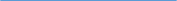 